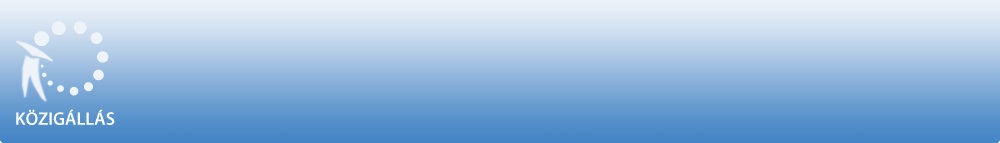 Budapest Főváros IV. ker. Újpest Önkormányzat Polgármesteri Hivatala a közszolgálati tisztviselőkről szóló 2011. évi CXCIX. törvény 45. § (1) bekezdése alapján pályázatot hirdetBudapest Főváros IV. ker. Újpest Önkormányzat Polgármesteri Hivatala 

főkönyvi könyvelő munkakör betöltésére. A közszolgálati jogviszony időtartama:határozatlan idejű közszolgálati jogviszony Foglalkoztatás jellege: Teljes munkaidő A munkavégzés helye:Budapest, IV. ker., István út 14. A munkakörhöz tartozó főbb tevékenységi körök:államháztartás rendje szerinti kontírozási, könyvelési feladatok végrehajtása;elemi költségvetési beszámoló, időközi költségvetési jelentés és negyedéves mérlegjelentés elkészítésében történő aktív részvétel; • ÁFA könyvelési, bevallási feladatok ellátása;jogszabályban meghatározott hatósági bevallások elkészítése, továbbítása;havi, negyedéves, éves pénzügyi adatszolgáltatások előkészítésében történő aktív részvétel; analitikus és főkönyvi nyilvántartások vezetése, egyeztetése; Jogállás, illetmény és juttatások:A jogállásra, az illetmény megállapítására és a juttatásokra a közszolgálati tisztviselőkről szóló 2011. évi CXCIX. törvény rendelkezései, valamint a Polgármesteri Hivatal Közszolgálati Szabályzatának az irányadók. Pályázati feltételek:Magyar állampolgárság,Cselekvőképesség,Büntetlen előélet,Középiskola/gimnázium, pénzügyi-számviteli szakirányú képesítés, Államháztartási mérlegképes könyvelői végzettség Önkormányzati pénzügyi-számviteli területen szerzett szakmai tapasztalat Gyakorlott szintű Számviteli/pénzügyi szoftverismeret Gyakorlott szintű MS Office (irodai alkalmazások), Vagyonnyilatkozat tételi eljárás lefolytatása,A pályázat elbírálásánál előnyt jelent:Forrás.NET számviteli program ismerete A pályázat részeként benyújtandó iratok, igazolások:Szakmai tevékenységet bemutató részletes önéletrajz, a képesítést tanúsító okirat (okiratok) fénymásolata, 3 hónapnál nem régebbi erkölcsi bizonyítvány, valamint a pályázó nyilatkozatát arról, hogy a pályázati anyagában foglalt személyi adatainak pályázati eljárással összefüggő kezeléséhez hozzájárul. Kérjük a tárgyban feltüntetni a 8/2020/P. nyilvántartási számot a munkakör megnevezésével. A munkakör betölthetőségének időpontja:A munkakör a pályázatok elbírálását követően azonnal betölthető. A pályázat benyújtásának határideje: 2020. június 30. A pályázatok benyújtásának módja: Elektronikus úton Bolváry Brigitta pénzügyi- számviteli osztályvezető részére a bolvary.brigitta@ujpest.hu E-mail címen keresztül A pályázat elbírálásának határideje: 2020. július 15. A munkáltatóval kapcsolatos egyéb lényeges információ: A munkáltató fenntartja a pályázat eredménytelenné nyilvánításának a jogát. A munkáltató 6 hónapos próbaidőt köt ki. 